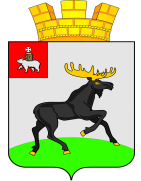 Р А С П О Р Я Ж Е Н И Е      АДМИНИСТРАЦИИ          ЧЕРДЫНСКОГО ГОРОДСКОГО ПОСЕЛЕНИЯ         ПЕРМСКОГО КРАЯ	В целях приведения правовых актов администрации Чердынского  городского поселения в соответствие с действующим законодательством:1. Признать утратившими силу следующие распоряжения администрации Чердынского городского поселения:от 30.07.2012 № 37-р «Об утверждении Перечня мест, нахождение в которых может причинить вред здоровью  лиц, не достигших возраста 18 лет, их физическому, интеллектуальному, психическому, духовному и нравственному развитию, а также общественных мест, в которых в ночное время не допускается нахождение лиц, не достигших возраста 16 лет, без сопровождения родителей (лиц, их заменяющих) или лиц, осуществляющих мероприятия с участием детей»;от 25.12.2012 № 72-р «О внесении изменений в Перечень мест, нахождение в которых может причинить вред здоровью  лиц, не достигших возраста 18 лет, их физическому, интеллектуальному, психическому, духовному и нравственному развитию, утвержденному распоряжением администрации Чердынского городского поселения от 30.07.2012 № 37-р».	2. Опубликовать настоящее распоряжение в информационном бюллетене «Чердынский вестник» и разместить на официальном сайте Чердынского городского поселения в информационно-телекоммуникационной сети «Интернет».3. Контроль исполнения распоряжения оставляю за собой.Глава администрации                                                                                        А.Л. Брандт                              